Извещениео проведении запроса котировокЗаказчикКонтактная информацияПредмет договораУсловия поставки товара, выполнения работ, оказания услуг, срок и условия оплатыДополнительная информация о размещении заказаИнформация о запросе котировокДиректор КОГКУ «УГИИ»                                                                             А.Ю.Чиликин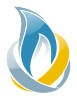 Кировское областноегосударственное казенное учреждение«Управление по газификациии инженерной инфраструктуре»Октябрьский проспект,116а,г. Киров обл., 610001ИНН 4345086310 КПП 434501001тел (8332) 54-00-77 факс (8332)54-60-85www.gas43.rue-mail: info@ gas43.ru Номер извещения: 1(зк)схема/инв-0612Наименование запроса котировок: Разработка схемы газоснабжения д. Малые Раскопины Бобинского сельского поселения Слободского района Кировской областиНаименование: Кировское областное государственное казенное учреждение "Управление по газификации и инженерной инфраструктуре" Почтовый адрес: Российская Федерация, 610001, Кировская обл, Киров г, Октябрьский проспект, 116а, - Адрес электронной почты: jur@gas43.ru Телефон: +7 (83332) 679154 Факс: +7 (83332) 540077 Контактное лицо: Волонихина Наталья ВалерьевнаПредмет договора: Проведение работ по разработке схемы газоснабжения д. Малые Раскопины Бобинского сельского поселения Слободского района Кировской областиНачальная (максимальная) цена договора: 85 512 Российский рубль Обоснование максимальной цены договора: См. сопроводительную документацию Сведения о включенных (невключенных) в цену товаров, работ, услуг, расходах, в том числе расходах на перевозку, страхование, уплату таможенных пошлин, налогов, сборов и других обязательных платежей: В цену включены все расходы, в том числе расходы на перевозку, страхование, уплату таможенных пошлин, налогов, сборов и других обязательных платежей Характеристики и количество поставляемого товара, объем выполняемых работ, оказываемых услуг: 1.	Подготовительная работа  - сбор исходных данных. 2.	Разработка схемы газоснабжения с учетом существующих и перспективных потребителей газа: - Определить: расчетные показатели потребителей газа; расчетные часовые и годовые потребности в газе в разрезе потребителей. Провести гидравлический расчет газопроводов. Выбрать места размещения ГРП и ШРП совместно со Слободским филиалом ОАО «Кировоблгаз» и администрацией Слободского района.- Нанести объекты газораспределительной системы на топографическую основу.- Разработать: мероприятия по защите окружающей среды от загрязнения выбросами в атмосферу; мероприятия по ГО и ЧС; мероприятия по эксплуатации газового хозяйства.- Просчитать технико-экономические показатели.3.	Согласование схемы с ОАО «Кировоблгаз» и администрацией Слободского района.Результатом работ являются отчетные материалы в количестве четырех экземпляров на бумажном носителе и в одном экземпляре на магнитном носителе.Требования к гарантийному сроку и (или) объему предоставления гарантий качества товара, работы, услуги: Исполнитель несет ответственность за ненадлежащее составление технической документации, включая недостатки, обнаруженные впоследствии в ходе строительства, а также в процессе эксплуатации объекта.Место поставки товара, выполнения работ, оказания услуг: д. Малые Раскопины Бобинского сельского поселения Слободского района Кировской областиСрок поставки товара, выполнения работ, оказания услуг: 1 месяц с момента подписания договораСрок и условия оплаты поставки товаров, выполнения работ, оказания услуг: Инвестор перечисляет денежные средства на расчетный счет Исполнителя на основании подписанных Заказчиком актов приемки выполненных работ, а также выставленных для оплаты счетов в течение 180 дней.Источник финансирования заказа: Средства инвестораМесто подачи котировочных заявок: Российская Федерация, 610001, Кировская обл, Киров г, Октябрьский проспект, 116а, - Дата и время начала подачи котировочных заявок (время местное): 09 июня 2012г., 08:00 Дата и время окончания подачи котировочных заявок (время местное): 18 июня 2012г., 10:00 Срок подписания победителем договора: Не позднее 11 дней со дня подписания протокола рассмотрения и оценки котировочных заявок 